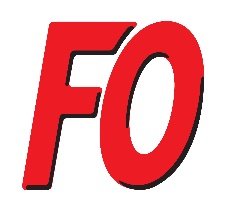 FICHE DE RENSEIGNEMENT ADHERENTL’ensemble des champs sont à remplir obligatoirement car ils permettront de vous inscrire sur la plateforme e-fo en tant qu’adhèrent.Souhaitez-vous recevoir des actualités FO par courrier électronique :  oui             non         Nom(s) :Prénom(s) :Date de naissance :Email personnel :Téléphone portable :Adresse postaleAdresse postaleN° de voie :Type de voie (rue/avenue...) :Nom de voie :Nom de voie :Complément d’adresse :Complément d’adresse :BP/Lieu dit :BP/Lieu dit :Code Postal :Ville :Syndicat d’adhésionSyndicat d’adhésionNom du syndicat :Code postal :Nom du secrétaire de votre syndicat :Nom du secrétaire de votre syndicat :Mail du secrétaire de votre syndicat : Mail du secrétaire de votre syndicat : UD de rattachement : UD FO du NordUD de rattachement : UD FO du NordFédération de rattachement : Année d’adhésion : 